生活委員会　アンケート用紙　　　　　年　　　　組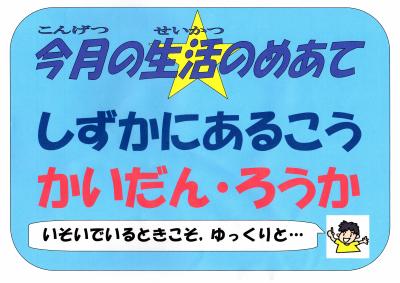 　　　　　　　　　担当者6月のめあて　「しずかにあるこう　かいだん・ろうか　いそいでいるときこそ、ゆっくりと・・・」【人数調べ】　　２２日２３日２４日２５日２６日、めあてを守ってけた人（レベル５０）、ろうか・かいだんをまでをつけてかにけた人（レベル１００）、ろうか・かいだんを走ってしまった人（されなくても、った人はに）、ろうか・かいだんをりたいとったけど、がまんした人、ってしまったけど、でがついてやめた人、ったことをされ、ハイとをしてやりしができた人